      Général :  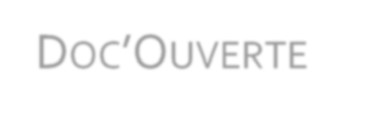 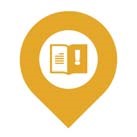 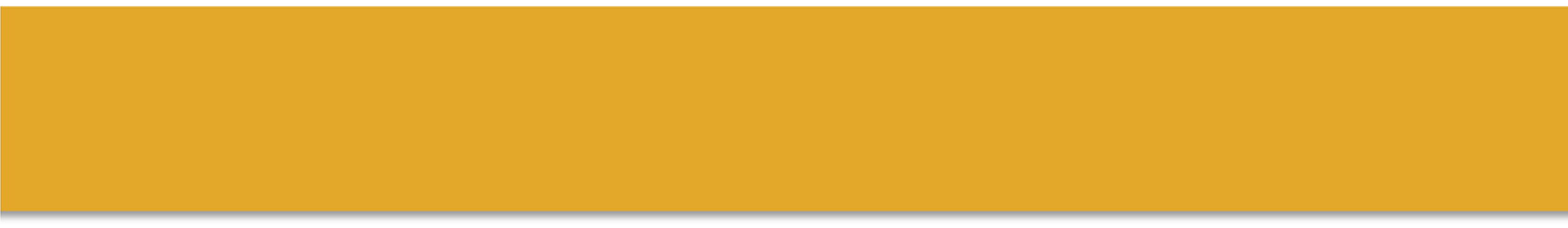 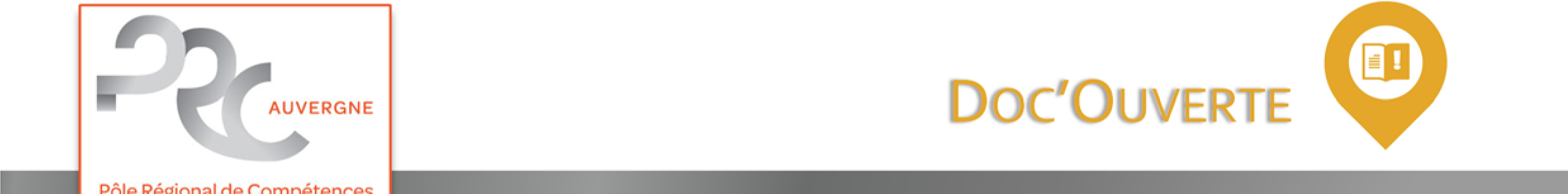 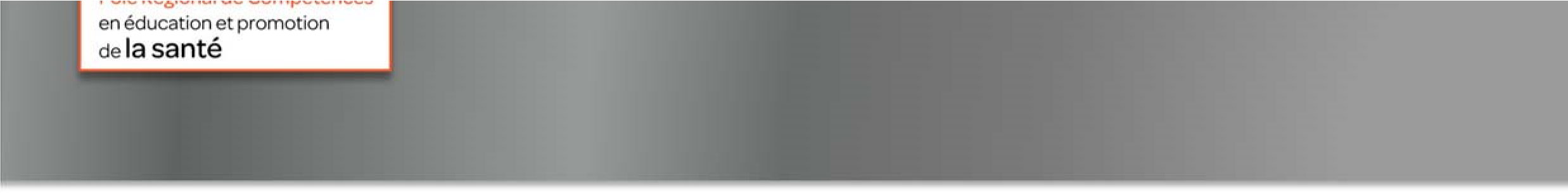 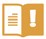 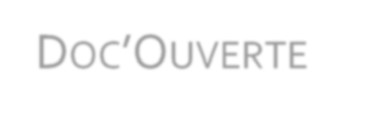 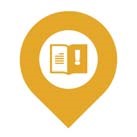 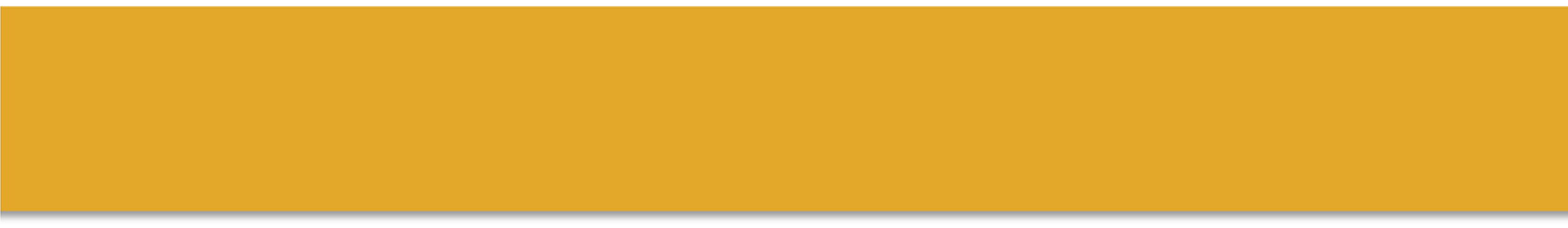 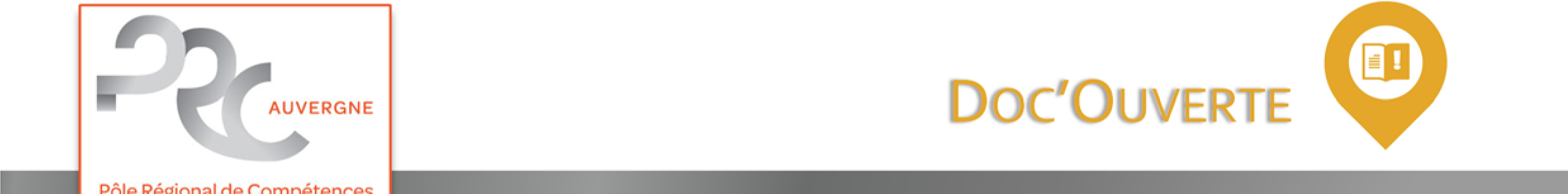 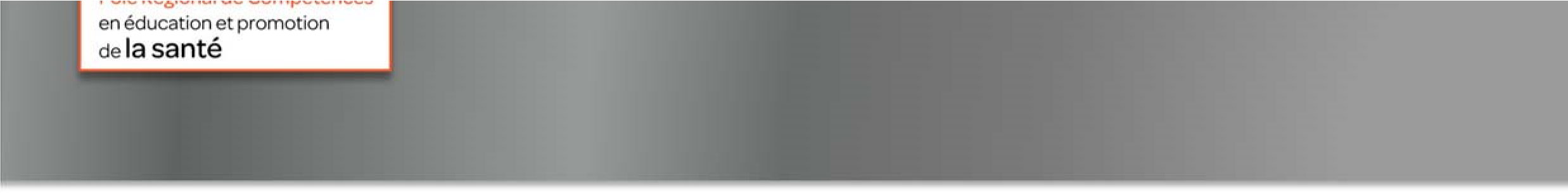 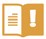  	Faire appréhender les enjeux sanitaires de la qualité de l’air intérieur, grâce à des outils d’intervention 	              ludiques. 	Spécifiques :  Développer des connaissances sur les sources de pollution  de l’air intérieur Découvrir des outils d’intervention adaptés à des différents âges pour les sensibiliser et les former 	aux gestes efficaces de prévention 	‐ Professionnels accompagnant des enfants et des jeunes dans un cadre scolaire ou d’animation. 	‐ Professionnels du service à domicile auprès des personnes âgées  	‐ Professionnels travaillant pour l’amélioration de la santé, de l’environnement et de l’habitat 	 	DÉROULEMENT  (cf. programme détaillé) Le PRC Auvergne en quelques mots Information introductive sur le thème de la pollution de l’air intérieur et des allergies Atelier découverte autour de 2 outils d’intervention :  ‐ « Justin Peu d’Air » ‐ « l’Air Malin » 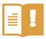 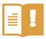 	Nadine BRIDAY, Centre Permanent d’Initiatives pour l’Environnement (CPIE) Clermont-Dômes	   MODALITÉS DE PARTICIPATION  &  INFORMATIONS         Participation gratuite sur inscription (fiche d’inscription jointe) 	Contact : Elvire GAIME      : elvire.gaime@prcauvergne.fr 	: 06 73 29 61 56 En partenariat avec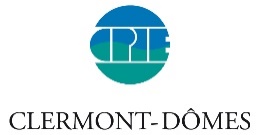 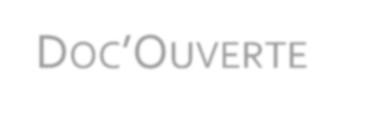 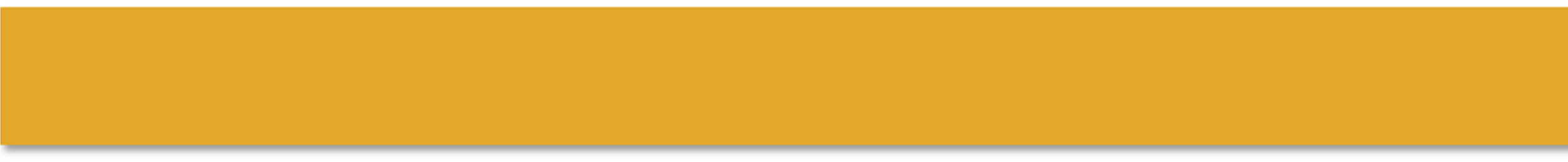 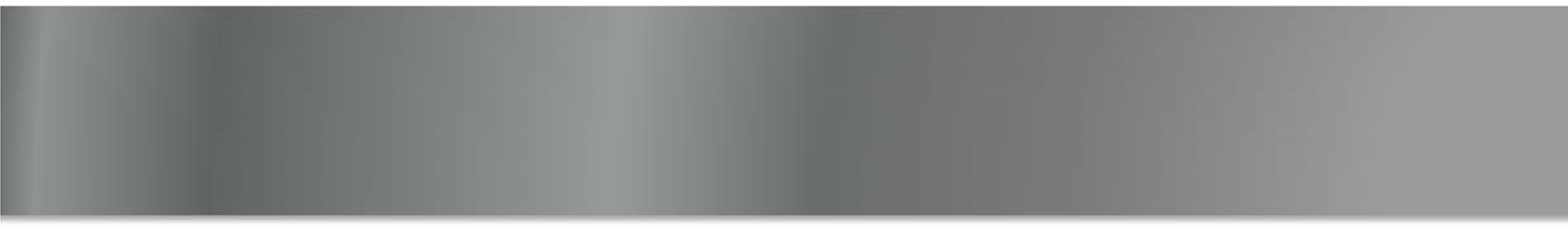 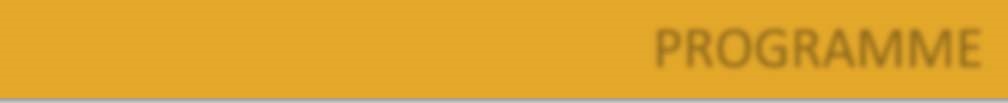 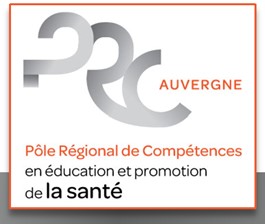 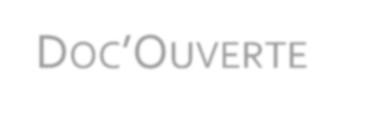 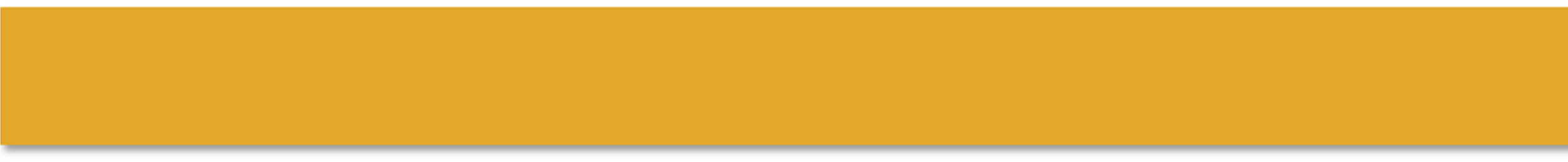 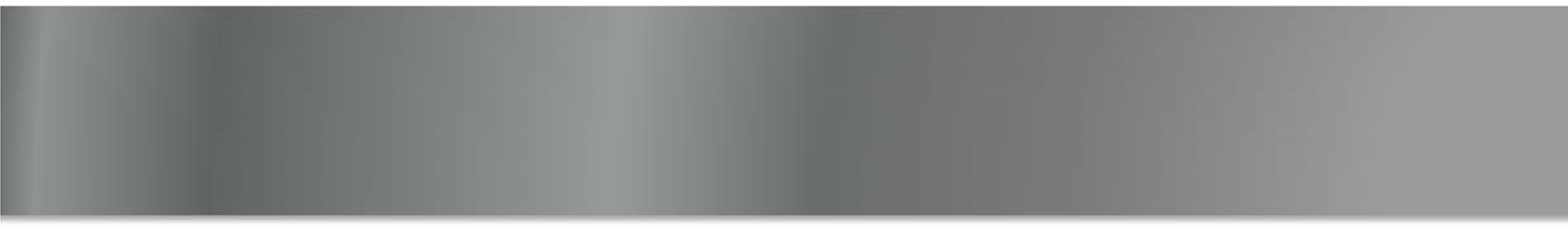 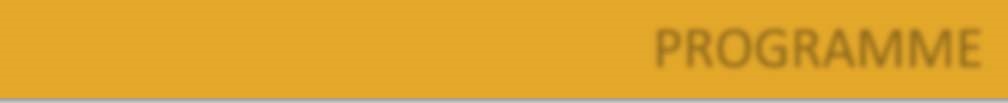 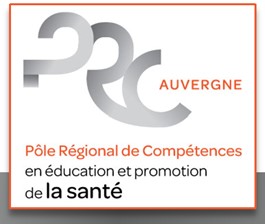 Accueil des participants Présentation du Pôle Régional de Compétences Auvergne Apport théorique sur la thématique en question :  Quelques chiffres Les risques pour la santé Les principales sources d’allergies respiratoires et de pollution chimique Les principes et actions pour limiter les risques Atelier découverte de plusieurs outils d’intervention :  Justin Peu d’Air L’exposition Qualité de l’air intérieurL’Air Malin Présentation des principes et objectifs de chaque outilConsignes d’utilisation et règle du jeuExpérimentation des outilsEchanges collectifs – Atouts / Contraintes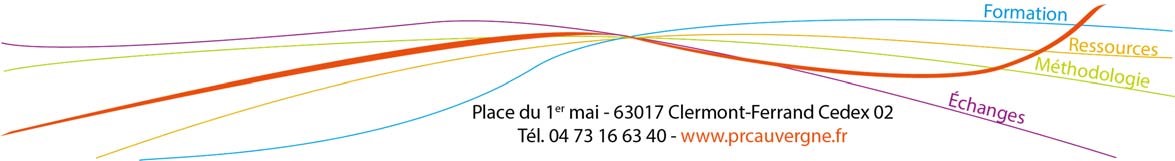 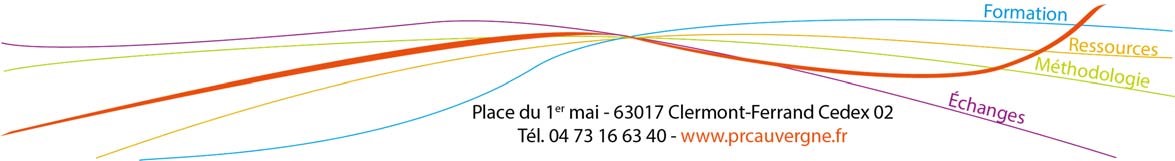 